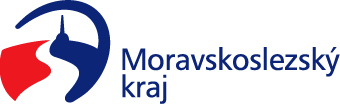 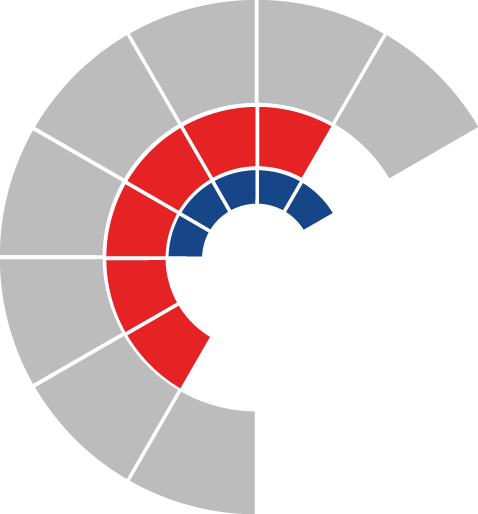 						Výbor pro dopravu zastupitelstva kraje 										 Výpis z usneseníČíslo jednání:	VD16		Datum konání:	21.02.2023Číslo usnesení: 16/121Výbor pro dopravu zastupitelstva krajedoporučujezastupitelstvu krajezrušit usnesení zastupitelstva kraje č. 8/733 ze dne 16. 6. 2022doporučujezastupitelstvu krajerozhodnout podle ustanovení § 36 písm. m) zákona č. 129/2000 Sb., o krajích (krajské zřízení), ve znění pozdějších předpisů, o peněžitém vkladu ve výši 85.000.000 Kč do základního kapitálu obchodní společnosti Letiště Ostrava, a. s., se sídlem Mošnov, č. p. 401, IČO 26827719, dle předloženého materiáludoporučujezastupitelstvu krajerozhodnout uzavřít smlouvu o upsání akcií ke zvýšení základního kapitálu
dle bodu 2. tohoto usnesení podle ustanovení § 479 zákona č. 90/2012 Sb.,
o obchodních společnostech a družstvech (zákon o obchodních korporacích), s obchodní společností Letiště Ostrava, a. s., se sídlem Mošnov, č. p. 401, IČO 26827719, dle předloženého materiáluZa správnost vyhotovení:Ing. Natálie KapcalováV Ostravě dne 21.02.2023Ing. Vladimír Návrat, v.r.předseda výboru pro dopravu